Obec Nový Jáchymov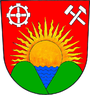 Tyršova čp. 31, 267 03 Nový Jáchymovtel. 311693279E-mail: info@obecnovyjachymov.cz, www.obecnovyjachymov.czUsnesení č. 1/2020 ze zasedání Zastupitelstva obce Nový Jáchymov, konaného dne  26.2.2020, od 18:00 hodin v restauraci hotelu Diana1/1/2020 Zastupitelstvo obce Nový Jáchymov schvaluje ověřovatele zápisu paní Zoju Spurnou a pana Martina Abraháma a zapisovatelkou paní Vladimíru Radovou.Výsledek hlasování: Pro   7                      Proti     0                        Zdržel se   0Usnesení bylo schváleno.V 18:02 příchod zastupitele L.K.2/1/2020 Zastupitelstvo obce Nový Jáchymov schvaluje program zasedáníVýsledek hlasování: Pro   8                      Proti    0                          Zdržel se   0Usnesení bylo schváleno.18:04 příchod zastupitele L.H.3/1/2020 Zastupitelstvo obce Nový Jáchymov schvaluje kontokorentní úvěr na rok 2020 ve výši 400.000,-- Kč od České spořitelny, a.s.Výsledek hlasování: Pro     9                    Proti     0                          Zdržel se    0Usnesení bylo schváleno.4/1/2020 Zastupitelstvo obce Nový Jáchymov schvaluje výroční zprávu o poskytování informací dle zákona č. 106/1999 Sb.,  o svobodném přístupu k informacím za rok 2019Výsledek hlasování: Pro     9                    Proti       0                        Zdržel se     0Usnesení bylo schváleno.5/1/2020 Zastupitelstvo obce Nový Jáchymov bere na vědomí zprávy o činnosti finančního, kontrolního a kulturního výboru za rok 2019Výsledek hlasování: Pro      9                   Proti       0                        Zdržel se     0Usnesení bylo schváleno.6/1/2020 Zastupitelstvo obce Nový Jáchymov bere na vědomí plán činnosti finančního, kontrolního a kulturního výboru na rok 2020.Výsledek hlasování: Pro      9                   Proti      0                         Zdržel se     0Usnesení bylo schváleno.7/1/2020 Zastupitelstvo obce Nový Jáchymov schvaluje Smlouvu o zpracování osobních údajů se zpracovatelem TopGis, s.r.o., se sídlem Svatopetrská 35/7, Komárov, 617 00 Brno.Výsledek hlasování: Pro      9                   Proti      0                         Zdržel se     0Usnesení bylo schváleno.8/1/2020 Zastupitelstvo obce Nový Jáchymov schvaluje Smlouvu o dílo na vybavení Mateřské školy Nový Jáchymov herními prvky v hodnotě 341.854,20 Kč s firmou MAKRA DIDAKTA s.r.o., Drahelická 162/47, 288 02 Nymburk.Výsledek hlasování: Pro     9                    Proti     0                          Zdržel se    0 Usnesení bylo schváleno.9/1/2020 Zastupitelstvo obce Nový Jáchymov schvaluje investiční záměr na akci/projekt „Stavební úpravy bytového domu čp. 1 Nový Jáchymov z Podprogramu 298D2230 – Podpora výstavby, obnovy a provozování komunální infrastruktury a zavazuje se spolufinancovat uvedený projekt ve výši minimálně 10% z celkových nákladů projektu“.Výsledek hlasování: Pro     9                    Proti     0                          Zdržel se     0Usnesení bylo schváleno.10/1/2020 Zastupitelstvo obce Nový Jáchymov schvaluje nabídku na spolupráci s firmou ACCON managers & partners, s.r.o. na zpracování a podání žádosti o dotaci na stavební úpravy bytového domu čp. 1 Nový Jáchymov  a pověřuje starostku obce podpisem smlouvy.  Výsledek hlasování: Pro      9                   Proti      0                         Zdržel se    0Usnesení bylo schváleno.11/1/2020 Zastupitelstvo obce Nový Jáchymov schvaluje rozpočtové opatření č. 1/2020.Výsledek hlasování: Pro      9                   Proti      0                         Zdržel se     0Usnesení bylo schváleno.12/1/2020 Zastupitelstvo obce Nový Jáchymov schvaluje zařazení správního území obce Nový Jáchymov do území působnosti MAS Mezi Hrady, z.s. na období 2021-2027. Schválením zařazení do územní působnosti MAS nevznikají obci žádné závazky vůči MAS.Výsledek hlasování: Pro       9                  Proti       0                        Zdržel se     0Usnesení bylo schváleno.Přítomní zastupitelé:  9  Omluvení zastupitelé: 2Zapisovatel:    Vladimíra RadováOvěřovatelé:  Zoja Spurná                         Martin AbrahámStarostka:       Dagmar VlachováZa správnost odpovídá: Dagmar VlachováNový Jáchymov dne 26.2.2020Vyvěšeno dne: 28.2.2020Sejmuto dne: 15.3.2020